Vzory průkazů OZP, které bude nutné vyměnit nejpozději do 31.12.2015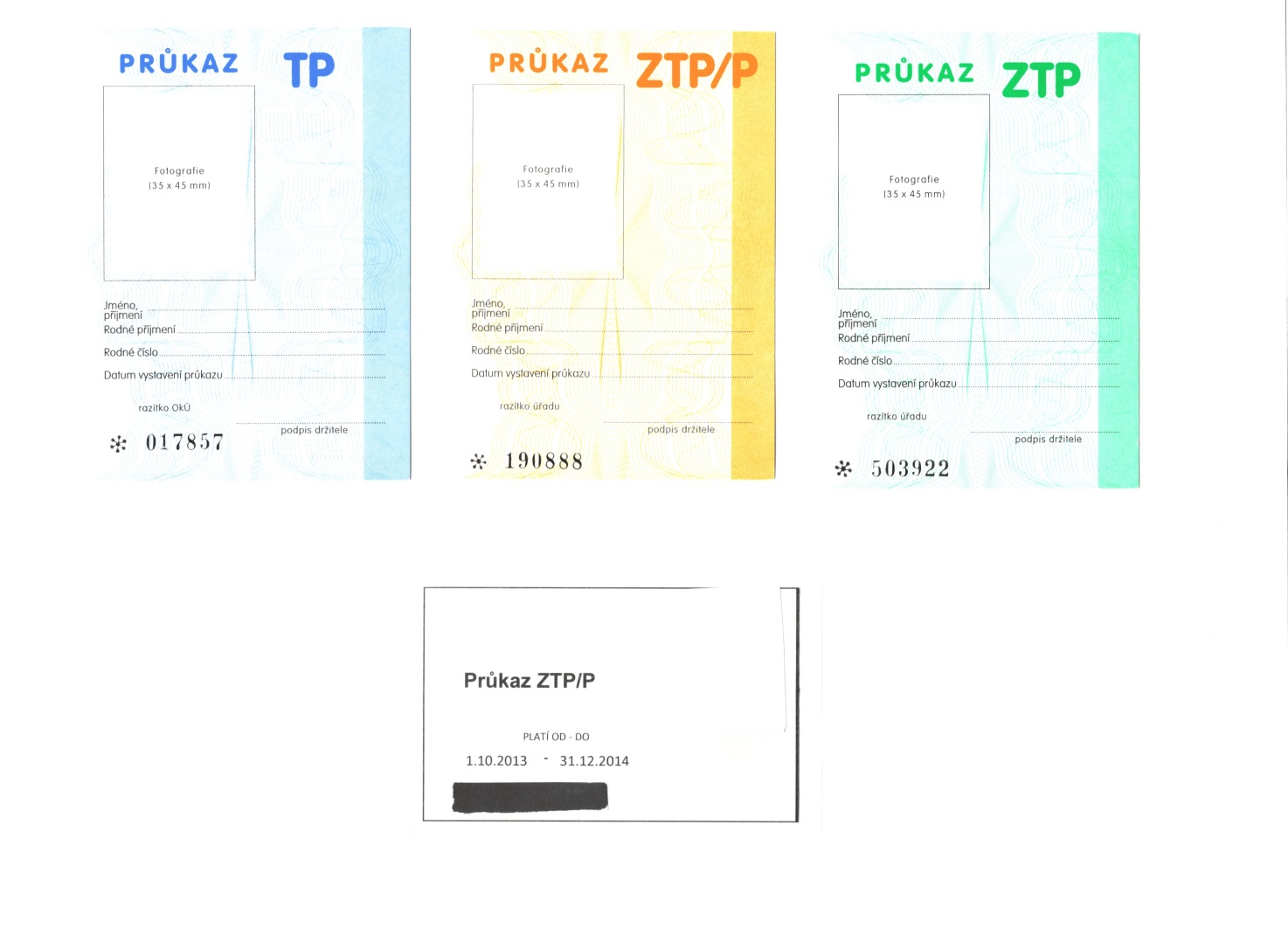 